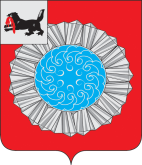 Российская  ФедерацияИркутская областьСлюдянский муниципальный районДУМА СЛЮДЯНСКОГО МУНИЦИПАЛЬНОГО РАЙОНАР Е Ш Е Н И Ег. СлюдянкаПринято районной Думой 27  октября  2022 года  Об утверждении порядка сбора подписей граждан в целях выявления их мнения по вопросу о поддержке инициативных проектов в Слюдянском муниципальном районе, выдвигаемых для получения финансовой поддержки за счет межбюджетных трансфертов из бюджета Иркутской области         В соответствии со статьей 26.1 Федерального закона от 06.10.2003 года № 131-ФЗ «Об общих принципах организации местного самоуправления в Российской Федерации», Законом Иркутской области № 33-ОЗ от 06.05.2022 года «Об отдельных вопросах реализации на территории Иркутской области инициативных проектов», руководствуясь пунктом 4 статьи 16.1, статьями 31, 48 Устава Слюдянского муниципального района, зарегистрированного постановлением Губернатора Иркутской области от 30.06.2005 г. №303-п,  регистрационный №14-3,РАЙОННАЯ ДУМА РЕШИЛА:Утвердить Порядок сбора подписей граждан в целях выявления их мнения по вопросу о поддержке инициативных проектов в Слюдянском муниципальном районе, выдвигаемых для получения финансовой поддержки за счет межбюджетных трансфертов из бюджета Иркутской области (прилагается).Распространить действие настоящего решения на правоотношения, возникшие с 01.10.2022 года.        3. Опубликовать настоящее решение в специальном выпуске газеты «Славное море», а также разместить на официальном сайте администрации Слюдянского муниципального района в информационно-телекоммуникационной сети «Интернет».Мэр Слюдянского муниципального района                                                   А.Г. ШульцПредседатель ДумыСлюдянского муниципального района                                                            А.В. Николаевот  27.10.2022 года № 57 – VII рдУтвержденрешением ДумыСлюдянского муниципального района от  27.10.2022 года № 57 – VII рдПОРЯДОК СБОРА ПОДПИСЕЙ ГРАЖДАН  В ЦЕЛЯХ ВЫЯВЛЕНИЯ ИХ МНЕНИЯ ПО ВОПРОСУ О ПОДДЕРЖКЕ ИНИЦИАТИВНЫХ ПРОЕКТОВ В СЛЮДЯНСКОМ МУНИЦИПАЛЬНОМ РАЙОНЕ, ВЫДВИГАЕМЫХ ДЛЯ ПОЛУЧЕНИЯ ФИНАНСОВОЙ ПОДДЕРЖКИ ЗА СЧЕТ МЕЖБЮДЖЕТНЫХ ТРАНСФЕРТОВ ИЗ БЮДЖЕТА ИРКУТСКОЙ ОБЛАСТИГлава 1. Общие положения1. Настоящий Порядок разработан в соответствии со статьей 26.1 Федерального закона от 06.10.2003 года № 131-ФЗ «Об общих принципах организации местного самоуправления в Российской Федерации», Законом Иркутской области № 33-ОЗ от 06 мая 2022 года «Об отдельных вопросах реализации на территории Иркутской области инициативных проектов» и устанавливает порядок сбора подписей граждан в целях выявления их мнения по вопросу о поддержке инициативных проектов в Слюдянском муниципальном районе, выдвигаемых для получения финансовой поддержки за счет межбюджетных трансфертов из бюджета Иркутской области (далее – инициативные проекты).2. Лицо, выдвинувшее инициативный проект, в том числе инициативная группа граждан (далее – инициатор инициативного проекта), вправе по собственной инициативе провести сбор подписей граждан в целях выявления их мнения по вопросу о поддержке инициативного проекта, выдвинутого данным инициатором (далее – сбор подписей).3. Сбор подписей организуется инициатором инициативного проекта самостоятельно.4. При проведении сбора подписей граждан инициативный проект считается поддержанным гражданами, если в его поддержку собраны подписи граждан в количестве не менее 0,1% от числа граждан, проживающих на территории муниципального образования.5. Количество подписей граждан, которое может быть собрано в поддержку инициативного проекта, максимальным числом не ограничивается.Глава 2. Организация сбора подписей6. Сбор подписей проводится среди жителей Слюдянского муниципального района или соответствующей части территории Слюдянского муниципального района.7. Сбор подписей может осуществляться в общественных местах, в том числе по месту работы, службы, учебы, путем подомового обхода и в иных местах по усмотрению инициатора инициативного проекта в соответствии с законодательством.8. Сбор подписей граждан осуществляется путем заполнения гражданами, достигшими шестнадцатилетнего возраста и проживающими на территории (на части территории) Слюдянского муниципального района, подписных листов в поддержку конкретного инициативного проекта (далее – подписные листы) по форме, согласно приложению № 1 настоящего порядка.9. При проведении сбора подписей гражданину по его требованию должны быть предоставлены сборщиком подписей:1) копия инициативного проекта для ознакомления;2) разъяснения о целях, сроках реализации инициативного проекта, о способах и средствах решения соответствующей проблемы, а также по иным вопросам, касающимся инициативного проекта, в поддержку которого собираются подписи.10. Сбор подписей и последующая обработка полученных персональных данных осуществляются с согласия субъектов персональных данных, полученного в соответствии с требованиями Федерального закона от 27 июля 2006 года № 152-ФЗ «О персональных данных».Глава 3. Порядок заполнения подписных листов11. Данные о гражданине в подписной лист вносятся собственноручно только рукописным способом, при этом использование карандашей не допускается. 12. Каждый подписной лист с подписями граждан должен быть заверен инициаторами проекта. В случае если инициатором проекта выступает инициативная группа, подписной лист заверяется любым из членов инициативной группы.Глава 4. Порядок установления и оформления
итогов сбора подписей13. Инициатор инициативного проекта в ходе сбора подписей, а также по его окончании проверяет соблюдение при сборе подписей требований настоящего Порядка.14. Инициатор инициативного проекта по окончании сбора подписей:1) составляет протокол об итогах сбора подписей по форме, согласно приложению № 2 к настоящему Порядку и подписывает его (если инициатором выступает инициативная группа граждан, протокол подписывается собственноручно не менее чем половиной от числа граждан в ее составе);2) сброшюровывает, пронумеровывает подписные листы и прикладывает к ним протокол об итогах сбора подписей.           15. Протокол и подписные листы направляются вместе с инициативным проектом в уполномоченный орган по организации проведения конкурсного отбора инициативных проектов, реализуемых на территории Слюдянского муниципального района.Мэр Слюдянского муниципального района                                                   А.Г. ШульцПредседатель ДумыСлюдянского муниципального района                                                            А.В. НиколаевПриложение №1 К  Порядку сбора подписей граждан в целях выявления их мнения по вопросу о поддержке инициативных проектов в Слюдянском муниципальном районе, выдвигаемых для получения финансовой поддержки за счет межбюджетных трансфертов из бюджета Иркутской областиподписной лисТв поддержку выдвижения инициативного проекта для участия в конкурсном отборе инициативных проектов на территории ________________________________ для дальнейшего участия в конкурсном отборе инициативных проектов, выдвигаемых для получения финансовой поддержки за счет межбюджетных трансферов из бюджета Иркутской областиМы, нижеподписавшиеся, поддерживаем выдвижение инициативного проекта«_________________________________________________________________________________________________________________»(наименование инициативного проекта)Подписной лист удостоверяю:  ____________________________________________________________________________________________________________________________(фамилия, имя, отчество, дата рождения, адрес места жительства, подпись лица, осуществлявшего сбор подписей инициаторов проекта)Приложение № 2 К  Порядку сбора подписей граждан в целях выявления их мнения по вопросу о поддержке инициативных проектов в Слюдянском муниципальном районе, выдвигаемых для получения финансовой поддержки за счет межбюджетных трансфертов из бюджета Иркутской областиПротокол об итогах сбора подписей гражданв поддержку инициативного проекта______________________________________________________________________________________________________________________________(наименование инициативного проекта)Планируемая для реализации инициативного проекта территория, на которой осуществлялся сбор подписей: ___________________________________________________________________________.Общее количество граждан, проживающих на указанной территории: _______________.Количество подписных листов: _____________________.Количество подписей в подписных листах в поддержку инициативного проекта:________.Инициаторы проекта:                                                               ________________                                                                                                    _________________                                                                                                    _________________№ п/пФамилия, имя, отчествоАдрес места жительстваКонтактный телефонДата внесения подписиПодписьСогласие на обработку персональных данных (подпись)1234